Advisor Recruitment: Step 4: Chapter Introduction Email Template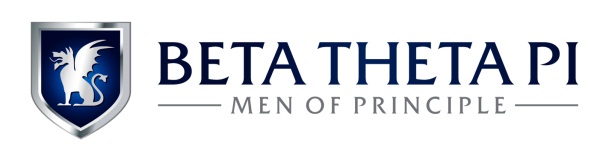 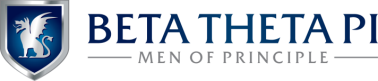 